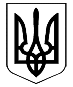 ВЕЛИКОДИМЕРСЬКА СЕЛИЩНА РАДАБРОВАРСЬКОГО РАЙОНУ КИЇВСЬКОЇ ОБЛАСТІР І Ш Е Н Н ЯПро виконання рішення Броварського міськрайонного суду Київської області   На виконання рішення Броварського міськрайонного суду від 20 березня 2018 року щодо розгляду на сесії селищної ради питання щодо надання Старостенко Юлії Анатоліїні та Старостенко Ларисі Анатоліївні, як внутрішньо переміщеним особам, житлового приміщення з комунальної власності, або соціального житла для подальшого проживання, заслухавши інформацію секретаря селищної ради, керуючись ст. ст. 25, 26 Закону України «Про місцеве самоврядування в Україні», враховуючи позитивні висновки та рекомендації постійної депутатської комісії з питань планування фінансів, бюджету, соціально-економічного розвитку, промисловості, підприємництва, інвестицій та зовнішньоекономічних зв’язків, селищна радаВ И Р І Ш И Л А:1. Відмовити Старостенко Юлії Анатоліїні та Старостенко Ларисі Анатоліївні у наданні житлового приміщення з комунальної власності, а також соціального житла, придатного  для проживання у зв’язку з відсутністю таких приміщень у комунальній власності Великодимерській селищній раді.2. Про результати  розгляду та прийняте рішення повідомити Броварський міськрайонний суд Київської області.3. Контроль за виконанням цього рішення покласти на постійну депутатську комісію з питань планування фінансів, бюджету, соціально-економічного розвитку, промисловості, підприємництва, інвестицій та зовнішньоекономічних зв’язків.Селищний голова                                                            А. Бочкарьовсмт Велика Димерка23  травня 2018 року№ 208  IX – VІІ